まちづくりＮＰＯげんき宮城研究所日本財団ＲＯＡＤプロジェクト助成事業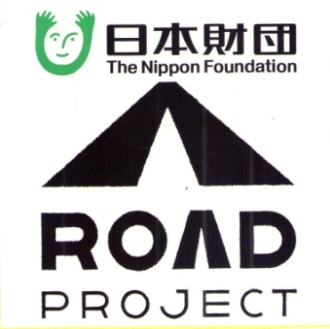 小規模炊き出し　2012.3.3（土）13:00～15:00　石巻市沙久良湖さん宅　12名参加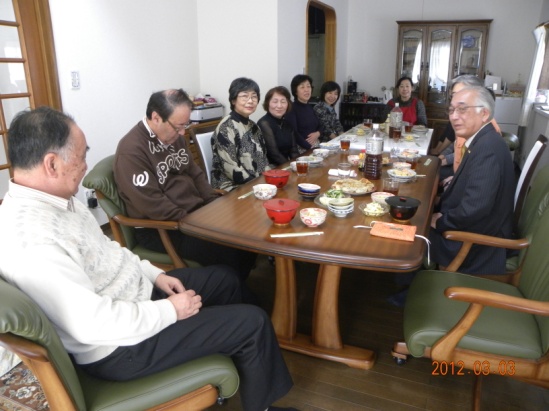 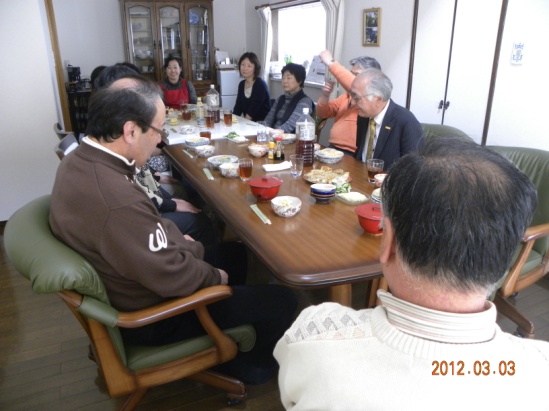 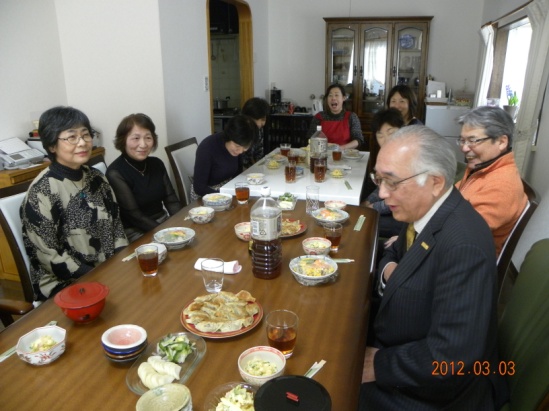 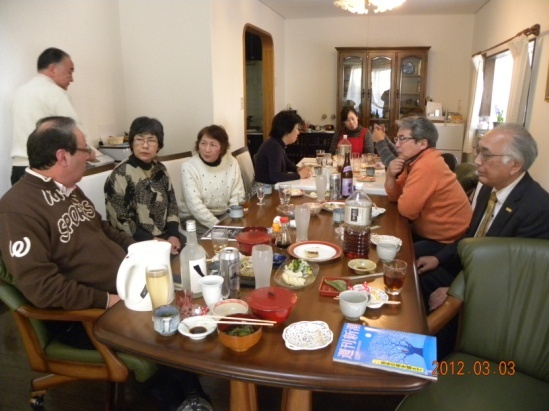 ３月３日（土）お雛様の日でした。メニューは、ちらし寿司と餃子、サラダ。ひと月ぶりの再会に話がはずみました。東松島市のＴさんも初参加です。在宅避難、まだまだ以前の生活を取り戻せません。助成事業は今回が最終となりますが、今後も継続していく所存です。